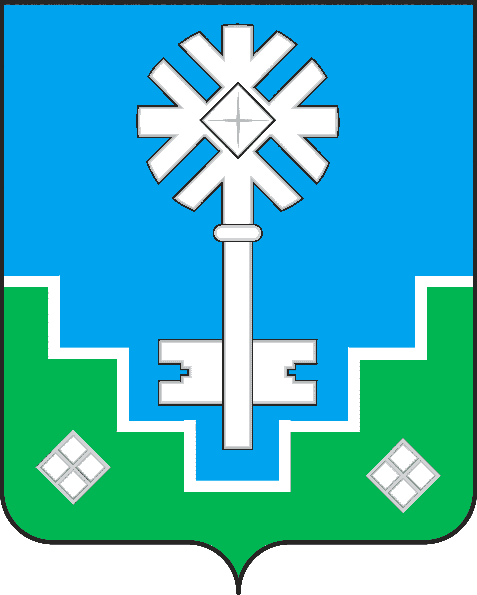 МУНИЦИПАЛЬНОЕ ОБРАЗОВАНИЕ «ГОРОД МИРНЫЙ»МИРНИНСКОГО РАЙОНА РЕСПУБЛИКИ САХА (ЯКУТИЯ)ГОРОДСКОЙ СОВЕТ САХА РЕСПУБЛИКАТЫН МИИРИНЭЙ ОРОЙУОНУН«МИИРИНЭЙ КУОРАТ» МУНИЦИПАЛЬНАЙ ТЭРИЛЛИИ КУОРАТЫН СЭБИЭТЭРЕШЕНИЕБЫhAAРЫЫ08.10.2020			                                                                         №  IV –34 – 4О согласовании безвозмездного принятия имущества муниципальной собственности муниципального образования «Мирнинский район» Республики Саха (Якутия) в муниципальную собственность муниципального образования «Город Мирный» Мирнинского района Республики Саха (Якутия)Руководствуясь Федеральным законом от 31.10.2003 № 131-ФЗ «Об общих принципах организации местного самоуправления в Российской Федерации», Законом Республики Саха (Якутия) от 22.07.2008г. 590-З № 71-IV «О перечне имущества, находящегося в муниципальной собственности, подлежащего безвозмездной передаче между муниципальными районами, городскими, сельскими поселениями, городскими округами в Республике Саха (Якутия)», Уставом МО «Город Мирный», в соответствии с  пунктом 6.3. раздела 6 Положения о распоряжении и управлении имуществом, находящимся в муниципальной собственности муниципального образования «Город Мирный» Мирнинского района Республики Саха (Якутия), утвержденного решением городского Совета от 18.04.2013  № III -5-5, городской Совет РЕШИЛ: 1. Согласовать безвозмездное принятие в муниципальную собственность муниципального образования «Город Мирный» Мирнинского района Республики Саха (Якутия) «Аппаратно-программный комплекс «Безопасный город» согласно приложению. 2. Городской Администрации:2.1. После подписания передаточного акта в соответствии с настоящим решением внести соответствующие изменения в Реестр муниципальной собственности МО «Город Мирный»;2.2. В течение месяца после включения в Реестр муниципальной собственности МО «Город Мирный» вынести на рассмотрение городского Совета вопрос о согласовании передачи МКУ «ЕДДС» МО «Мирнинский район» в безвозмездное пользование муниципального имущества, указанного в пункте 1 настоящего решения.3. Настоящее решение вступает в силу с момента принятия.4. Опубликовать настоящее решение в порядке, установленном Уставом МО «Город Мирный».5. Контроль исполнения настоящего решения возложить на комиссию по бюджету, налоговой политике, землепользованию, собственности (Дегтярев К.Б.).И.о. председателя городского Совета                                                 В.А. Белов                                                                                           Приложение                                                                              к решению городского Совета                                                                             от 08.10.2020  № IV – 34 – 4 Перечень имущества «Аппаратно - программный комплекс «Безопасный город» безвозмездно принимаемого из муниципальной  собственности муниципального образования «Мирнинский район» Республики Саха (Якутия) в муниципальную собственность муниципального образования «Город Мирный» Мирнинского района Республики Саха (Якутия) __________________________№НаименованиеАдрес местонахожденияКол-во, шт.Стоимость за ед., шт.Общая стоимость, руб.1БГ1 SWIFT-K7/ILSINTECH SWIFT K7 - аппарат для сварки оптических волоконг. Мирный, ул. Индустриальная, д. 3, пом. 17.31391 645,00391 645,002БГ1 Бензиновый генератор Энерго ЭА7600Сг. Мирный, ул. Индустриальная, д. 3, пом. 17.31108 025,00108 025,003БГ1 Набор инструментов монтажника НИМ-25г. Мирный, ул. Индустриальная, д. 3, пом. 17.3121 532,0021 532,004БГ1 Ручная лебедка для монтажа СИПг. Мирный, ул. Индустриальная, д. 3, пом. 17.315 545,005 545,005БГ1 Ролик монтажный для раскатки проводов РМ-1г. Мирный, ул. Индустриальная, д. 3, пом. 17.313 509,003 509,006БГ1 Видеорегистратор (DIVAR IP 7000 предустановленное ПО BVMS на  32 IP канала, 5 АРМ, 1 KBD, 1 DVR, 5 Forensic serach, 1MVS (расширение до 128 IP каналов); запись по протоколу iSCSI, трафик на запись 200Mbit/sec встроенный аппаратный транскодер;DVI/DP выход для подключения локального монитора; SSD диск емкостью 80Гб для ОС, в комплекте с HDD Seagate SATA3 3Tb Constellation CS 7200 rpm 64Mb;  DIVAR IP Расширение на 8 IP каналов.)г. Мирный, ул. Индустриальная, д. 3, пом. 17.31819 332,65819 332,657БГ1 Камера №1 (1/4" CMOS, 1280х720 при 30 к/сек cжатие H.264 (3 потока), один поток M-JPEG, чувствительность 0.3 люкс, варифокальный объектив 2.8-12 мм, MOTION+, встроенный микрофон, Line in/Line out, запись на карту MicroSD/SDHC емкостью до 32 ГБ, тревожный вход/выход реле, рабочая температура от 0 °C до +50 °C, габариты 55x72x178 мм, вес 0,35 кг, питание PoE/12В 3,6 Вт, ONVIF Profile S; в комплекте с Блок питания 12В для камер; Уличный термокожух с обогревателем, вентилятором, размораживателем стекла и солнцезащитным козырьком; класс защиты IP 66, NEMA 4x; размеры камера+объектив до 262мм; температура от -40º до +50ºC; питание 220 В (АС); - Кронштейн настенный для кожухов (совместим с кожухами серии UHI и UHO), длина 309 мм, макс нагрузка 9 кг, цвет покрытия светло-серый.)г. Мирный, пр-т Ленинградский, опора ЛЭП (Магазин Вилюй)187 206,6787 206,678БГ1 Камера № 2, (1/4" CMOS, 1280х720 при 30 к/сек cжатие H.264 (3 потока), один поток M-JPEG, чувствительность 0.3люкс, варифокальный объектив 2.8-12 мм, MOTION+, встроенный микрофон, Line in/Line out, запись на карту MicroSD/SDHC емкостью до 32 ГБ, тревожный вход/выход реле, рабочая температура от 0 °C до +50 °C, габариты 55x72x178 мм, вес 0,35 кг, питание PoE/12В 3,6 Вт, ONVIF Profile S; в комплекте с Блок питания 12В для камер; Уличный термокожух с обогревателем, вентилятором, размораживателем стекла и солнцезащитным козырьком; класс защиты IP 66, NEMA 4x; размеры камера+объектив до 262мм; температура от -40º до +50ºC; питание 220 В (АС); - Кронштейн настенный для кожухов (совместим с кожухами серии UHI и UHO), длина 309 мм, макс нагрузка 9 кг, цвет покрытия светло-серый.)г. Мирный, пр-т Ленинградский, опора ЛЭП (Магазин Вилюй)187 206,6787 206,679БГ 1 Камера № 3 для считывания номерных знаков (DINION CAPTURE 5000, диапазон 16.5 -28.0м, PAL;- PSU 240VAC;  24VDC@50W Блок питания 24В постоянного тока, 4А Металлический корпус, IP66)г. Мирный, опора ЛЭП, перекресток Ленинградский - Иреляхская1204 146,40204 146,4010БГ 1 Камера № 4, (1/4" CMOS, 1280х720 при 30 к/сек cжатие H.264 (3 потока), один поток M-JPEG, чувствительность 0.3 люкс, варифокальный объектив 2.8-12 мм, MOTION+, встроенный микрофон, Line in/Line out, запись на карту MicroSD/SDHC емкостью до 32 ГБ, тревожный вход/выход реле, рабочая температура от 0 °C до +50 °C, габариты 55x72x178 мм, вес 0,35 кг, питание PoE/12В 3,6 Вт, ONVIF Profile S; в комплекте с Блок питания 12В для камер; Уличный термокожух с обогревателем, вентилятором, размораживателем стекла и солнцезащитным козырьком; класс защиты IP 66, NEMA 4x; размеры камера+объектив до 262мм; температура от -40º до +50ºC; питание 220 В (АС); - Кронштейн настенный для кожухов (совместим с кожухами серии UHI и UHO), длина 309 мм, макс нагрузка 9 кг, цвет покрытия светло-серый.)г. Мирный, опора ЛЭП перекресток Иреляхская - Ленинградский187 206,6787 206,6711БГ 1 Камера № 5 поворотная для уличной установки AutoDome G5 HD  (Разрешение 1920х1080 при 30к/сек, или 1280х720 при  60к/сек; Режим день/ночь (убираемый ИК-фильтр); cжатие H.264, MJPEG; 20х оптический зум, 10х цифровой,  прозрачный акриловый купол, видеоаналитика IVA (лицензия активирована); в комплектации с подвесным кронштейном, 230 VAC, белый)г. Мирный, опора ЛЭП (НГОК)1271 946,08271 946,0812БГ 1 Камера № 6, 1/4" CMOS, 1280х720 при 30 к/сек cжатие H.264 (3 потока), один поток M-JPEG, чувствительность 0.3 люкс, варифокальный объектив 2.8-12 мм, MOTION+, встроенный микрофон, Line in/Line out, запись на карту MicroSD/SDHC емкостью до 32 ГБ, тревожный вход/выход реле, рабочая температура от 0 °C до +50 °C, габариты 55x72x178 мм, вес 0,35 кг, питание PoE/12В 3,6 Вт, ONVIF Profile S; в комплекте с Блок питания 12В для камер; Уличный термокожух с обогревателем, вентилятором, размораживателем стекла и солнцезащитным козырьком; класс защиты IP 66, NEMA 4x; размеры камера+объектив до 262мм; температура от -40º до +50ºC; питание 220 В (АС); - Кронштейн настенный для кожухов (совместим с кожухами серии UHI и UHO), длина 309 мм, макс нагрузка 9 кг, цвет покрытия светло-серый.)г. Мирный, опора ЛЭП (Промзона ПТВС)187 206,6787 206,6713БГ 1 Камера № 7  (1/4" CMOS, 1280х720 при 30 к/сек cжатие H.264 (3 потока), один поток M-JPEG, чувствительность 0.3 люкс, варифокальный объектив 2.8-12 мм, MOTION+, встроенный микрофон, Line in/Line out, запись на карту MicroSD/SDHC емкостью до 32 ГБ, тревожный вход/выход реле, рабочая температура от 0 °C до +50 °C, габариты 55x72x178 мм, вес 0,35 кг, питание PoE/12В 3,6 Вт, ONVIF Profile S; в комплекте с Блок питания 12В для камер; Уличный термокожух с обогревателем, вентилятором, размораживателем стекла и солнцезащитным козырьком; класс защиты IP 66, NEMA 4x; размеры камера+объектив до 262мм; температура от -40º до +50ºC; питание 220 В (АС); - Кронштейн настенный для кожухов (совместим с кожухами серии UHI и UHO), длина 309 мм, макс нагрузка 9 кг, цвет покрытия светло-серый.)г. Мирный, опора ЛЭП, перекресток пр. Ленинградский - ул. Индустриальная ДЮСШ187 206,6787 206,6714БГ 1 Камера № 8  (1/4" CMOS, 1280х720 при 30 к/сек cжатие H.264 (3 потока), один поток M-JPEG, чувствительность 0.3 люкс, варифокальный объектив 2.8-12 мм, MOTION+, встроенный микрофон, Line in/Line out, запись на карту MicroSD/SDHC емкостью до 32 ГБ, тревожный вход/выход реле, рабочая температура от 0 °C до +50 °C, габариты 55x72x178 мм, вес 0,35 кг, питание PoE/12В 3,6 Вт, ONVIF Profile S; в комплекте с Блок питания 12В для камер; Уличный термокожух с обогревателем, вентилятором, размораживателем стекла и солнцезащитным козырьком; класс защиты IP 66, NEMA 4x; размеры камера+объектив до 262мм; температура от -40º до +50ºC; питание 220 В (АС); - Кронштейн настенный для кожухов (совместим с кожухами серии UHI и UHO), длина 309 мм, макс нагрузка 9 кг, цвет покрытия светло-серый.)г. Мирный, опора ЛЭП, пр. Ленинградский, напротив СК "Олимп"187 206,6787 206,6715БГ 1 Камера № 9  (1/4" CMOS, 1280х720 при 30 к/сек cжатие H.264 (3 потока), один поток M-JPEG, чувствительность 0.3 люкс, варифокальный объектив 2.8-12 мм, MOTION+, встроенный микрофон, Line in/Line out, запись на карту MicroSD/SDHC емкостью до 32 ГБ, тревожный вход/выход реле, рабочая температура от 0 °C до +50 °C, габариты 55x72x178 мм, вес 0,35 кг, питание PoE/12В 3,6 Вт, ONVIF Profile S; в комплекте с Блок питания 12В для камер; Уличный термокожух с обогревателем, вентилятором, размораживателем стекла и солнцезащитным козырьком; класс защиты IP 66, NEMA 4x; размеры камера+объектив до 262мм; температура от -40º до +50ºC; питание 220 В (АС); - Кронштейн настенный для кожухов (совместим с кожухами серии UHI и UHO), длина 309 мм, макс нагрузка 9 кг, цвет покрытия светло-серый.)г. Мирный, опора ЛЭП, перекресток ул. Московская - пр. Ленинградский187 206,6787 206,6716БГ 1 Камера № 10  (1/4" CMOS, 1280х720 при 30 к/сек cжатие H.264 (3 потока), один поток M-JPEG, чувствительность 0.3 люкс, варифокальный объектив 2.8-12 мм, MOTION+, встроенный микрофон, Line in/Line out, запись на карту MicroSD/SDHC емкостью до 32 ГБ, тревожный вход/выход реле, рабочая температура от 0 °C до +50 °C, габариты 55x72x178 мм, вес 0,35 кг, питание PoE/12В 3,6 Вт, ONVIF Profile S; в комплекте с Блок питания 12В для камер; Уличный термокожух с обогревателем, вентилятором, размораживателем стекла и солнцезащитным козырьком; класс защиты IP 66, NEMA 4x; размеры камера+объектив до 262мм; температура от -40º до +50ºC; питание 220 В (АС); - Кронштейн настенный для кожухов (совместим с кожухами серии UHI и UHO), длина 309 мм, макс нагрузка 9 кг, цвет покрытия светло-серый.)г. Мирный, опора освещения, кафе "Дольче Вита"187 206,6787 206,6717БГ 1 Камера № 11 поворотная для уличной установки AutoDome G5 HD  (Разрешение 1920х1080 при 30к/сек, или 1280х720 при  60к/сек; Режим день/ночь (убираемый ИК-фильтр); cжатие H.264, MJPEG; 20х оптический зум, 10х цифровой,  прозрачный акриловый купол, видеоаналитика IVA (лицензия активирована); в комплектации с подвесным кронштейном, 230 VAC, белый)г. Мирный, опора ЛЭП, парковая зона храма1271 946,08271 946,0818БГ 1 Камера № 12 поворотная  для уличной установки AutoDome G5 HD  (Разрешение 1920х1080 при 30к/сек, или 1280х720 при  60к/сек; Режим день/ночь (убираемый ИК-фильтр); cжатие H.264, MJPEG; 20х оптический зум, 10х цифровой,  прозрачный акриловый купол, видеоаналитика IVA (лицензия активирована); в комплектации с подвесным кронштейном, 230 VAC, белый)г. Мирный, пр-кт. Ленинградский, д. 28 УТКЦ Якутск1271 946,08271 946,0819БГ 1 Камера № 13 поворотная для уличной установки AutoDome G5 HD  (Разрешение 1920х1080 при 30к/сек, или 1280х720 при  60к/сек; Режим день/ночь (убираемый ИК-фильтр); cжатие H.264, MJPEG; 20х оптический зум, 10х цифровой,  прозрачный акриловый купол, видеоаналитика IVA (лицензия активирована); в комплектации с подвесным кронштейном, 230 VAC, белый)г. Мирный, пр-кт. Ленинградский, д. 19 (перекресток Ленинградский, Комсомольская)1271 946,08271 946,0820БГ 1 Камера № 14, в составе (1/4" CMOS, 1280х720 при 30 к/сек cжатие H.264 (3 потока), один поток M-JPEG, чувствительность 0.3 люкс, варифокальный объектив 2.8-12 мм, MOTION+, встроенный микрофон, Line in/Line out, запись на карту MicroSD/SDHC емкостью до 32 ГБ, тревожный вход/выход реле, рабочая температура от 0 °C до +50 °C, габариты 55x72x178 мм, вес 0,35 кг, питание PoE/12В 3,6 Вт, ONVIF Profile S; в комплекте с Блок питания 12В для камер; Уличный термокожух с обогревателем, вентилятором, размораживателем стекла и солнцезащитным козырьком; класс защиты IP 66, NEMA 4x; размеры камера+объектив до 262мм; температура от -40º до +50ºC; питание 220 В (АС); - Кронштейн настенный для кожухов (совместим с кожухами серии UHI и UHO), длина 309 мм, макс нагрузка 9 кг, цвет покрытия светло-серый.)г. Мирный, пр-кт. Ленинградский, д. 21 (перекресток 40 лет Октября)187 206,6787 206,6721БГ 1 Камера № 15, в составе (1/4" CMOS, 1280х720 при 30 к/сек cжатие H.264 (3 потока), один поток M-JPEG, чувствительность 0.3 люкс, варифокальный объектив 2.8-12 мм, MOTION+, встроенный микрофон, Line in/Line out, запись на карту MicroSD/SDHC емкостью до 32 ГБ, тревожный вход/выход реле, рабочая температура от 0 °C до +50 °C, габариты 55x72x178 мм, вес 0,35 кг, питание PoE/12В 3,6 Вт, ONVIF Profile S; в комплекте с Блок питания 12В для камер; Уличный термокожух с обогревателем, вентилятором, размораживателем стекла и солнцезащитным козырьком; класс защиты IP 66, NEMA 4x; размеры камера+объектив до 262мм; температура от -40º до +50ºC; питание 220 В (АС); - Кронштейн настенный для кожухов (совместим с кожухами серии UHI и UHO), длина 309 мм, макс нагрузка 9 кг, цвет покрытия светло-серый.)г. Мирный, пр-кт. Ленинградский, д. 23 (харбин)187 206,6787 206,6722БГ 1 Камера № 16 (1/4" CMOS, 1280х720 при 30 к/сек cжатие H.264 (3 потока), один поток M-JPEG, чувствительность 0.3 люкс, варифокальный объектив 2.8-12 мм, MOTION+, встроенный микрофон, Line in/Line out, запись на карту MicroSD/SDHC емкостью до 32 ГБ, тревожный вход/выход реле, рабочая температура от 0 °C до +50 °C, габариты 55x72x178 мм, вес 0,35 кг, питание PoE/12В 3,6 Вт, ONVIF Profile S; в комплекте с Блок питания 12В для камер; Уличный термокожух с обогревателем, вентилятором, размораживателем стекла и солнцезащитным козырьком; класс защиты IP 66, NEMA 4x; размеры камера+объектив до 262мм; температура от -40º до +50ºC; питание 220 В (АС); - Кронштейн настенный для кожухов (совместим с кожухами серии UHI и UHO), длина 309 мм, макс нагрузка 9 кг, цвет покрытия светло-серый.)г. Мирный, пр-кт. Ленинградкий, д. 25 Опора ЛЭП187 206,6787 206,6723БГ 16 Камера № 17 поворотная  для уличной установки AutoDome G5 HD  (Разрешение 1920х1080 при 30к/сек, или 1280х720 при  60к/сек; Режим день/ночь (убираемый ИК-фильтр); cжатие H.264, MJPEG; 20х оптический зум, 10х цифровой,  прозрачный акриловый купол, видеоаналитика IVA (лицензия активирована); в комплектации с подвесным кронштейном, 230 VAC, белый)г. Мирный, пр-кт. Ленинградский, д. 251271 946,08271 946,0824БГ 1 Камера № 17 поворотная  для уличной установки AutoDome G5 HD  (Разрешение 1920х1080 при 30к/сек, или 1280х720 при  60к/сек; Режим день/ночь (убираемый ИК-фильтр); cжатие H.264, MJPEG; 20х оптический зум, 10х цифровой,  прозрачный акриловый купол, видеоаналитика IVA (лицензия активирована); в комплектации с подвесным кронштейном, 230 VAC, белый)г. Мирный, ул. Ленина, д. 191271 946,08271 946,0825БГ 1 Камера № 19 поворотная  для уличной установки AutoDome G5 HD  (Разрешение 1920х1080 при 30к/сек, или 1280х720 при  60к/сек; Режим день/ночь (убираемый ИК-фильтр); cжатие H.264, MJPEG; 20х оптический зум, 10х цифровой,  прозрачный акриловый купол, видеоаналитика IVA (лицензия активирована); в комплектации с подвесным кронштейном, 230 VAC, белый)г. Мирный, ул. Ленина, д. 191271 946,08271 946,0826БГ 1 Камера № 20 поворотная  для уличной установки AutoDome G5 HD  (Разрешение 1920х1080 при 30к/сек, или 1280х720 при  60к/сек; Режим день/ночь (убираемый ИК-фильтр); cжатие H.264, MJPEG; 20х оптический зум, 10х цифровой,  прозрачный акриловый купол, видеоаналитика IVA (лицензия активирована); в комплектации с подвесным кронштейном, 230 VAC, белый)г. Мирный, ул. Ленина, д. 17 ДК1271 946,08271 946,0827БГ 1 Камера № 21 поворотная  для уличной установки AutoDome G5 HD  (Разрешение 1920х1080 при 30к/сек, или 1280х720 при  60к/сек; Режим день/ночь (убираемый ИК-фильтр); cжатие H.264, MJPEG; 20х оптический зум, 10х цифровой,  прозрачный акриловый купол, видеоаналитика IVA (лицензия активирована); в комплектации с подвесным кронштейном, 230 VAC, белый)г. Мирный, ул. Ленина, д. 17 ДК1271 946,08271 946,0828БГ 1 Камера № 22 поворотная  для уличной установки AutoDome G5 HD  (Разрешение 1920х1080 при 30к/сек, или 1280х720 при  60к/сек; Режим день/ночь (убираемый ИК-фильтр); cжатие H.264, MJPEG; 20х оптический зум, 10х цифровой,  прозрачный акриловый купол, видеоаналитика IVA (лицензия активирована); в комплектации с подвесным кронштейном, 230 VAC, белый)г. Мирный, ул. Ленина, д. 15 Зарница1271 946,08271 946,0829БГ 1 Камера № 23, в составе (1/4" CMOS, 1280х720 при 30 к/сек cжатие H.264 (3 потока), один поток M-JPEG, чувствительность 0.3 люкс, варифокальный объектив 2.8-12 мм, MOTION+, встроенный микрофон, Line in/Line out, запись на карту MicroSD/SDHC емкостью до 32 ГБ, тревожный вход/выход реле, рабочая температура от 0 °C до +50 °C, габариты 55x72x178 мм, вес 0,35 кг, питание PoE/12В 3,6 Вт, ONVIF Profile S; в комплекте с Блок питания 12В для камер; Уличный термокожух с обогревателем, вентилятором, размораживателем стекла и солнцезащитным козырьком; класс защиты IP 66, NEMA 4x; размеры камера+объектив до 262мм; температура от -40º до +50ºC; питание 220 В (АС); - Кронштейн настенный для кожухов (совместим с кожухами серии UHI и UHO), длина 309 мм, макс нагрузка 9 кг, цвет покрытия светло-серый.)г. Мирный, ул. Ойунского, опора ЛЭП (Молитвенный дом)187 206,6787 206,6730БГ 1 Рабочая станция Z440 Xeon E5-1650v3/16Gb/256Gb 7.2k/DVDRW/WSг. Мирный, ул. Индустриальная, д. 3, пом. 17.31299 028,72299 028,7231БГ 1 Видеомонитор 42" цветной, LCD/TFT Full HD разрешение, 1080p 50/60 Гц, 1х композитный проходной BNC, 1хDVI-D, 1хHDMI, 1хVGA 15-pin D-sub, 1xY/C (S-video), 2xAudio RCA IN (правый/левый), 1xAudio RCA OUT; 500 cd/m2, 4000:1, VESA 400x400mm, цвет чёрный, 220В,  для установки на стол набходим UMM-LED42-SD, в комплекте кронштейн для монитора , LCD диагональ 37" - 60", настенный,  регулируемый наклон, чёрный (например для монитора UML-422-90)г. Мирный, ул. Индустриальная, д. 3, пом. 17.32210 682,25421 364,4932БГ 1 Универсальная клавиатура IntuiKey с ЖК-дисплеями для использования с Divar, System4, VIP XD и ПО BVMS в коплектации с блоком питания KBD-Digital, 220VAC/15VDC, 50/60 Гцг. Мирный, ул. Индустриальная, д. 3, пом. 17.3155 036,7455 036,7433БГ 1 Видеомонитор 22", 16:9, цветной, LED подсветка; разрешение до 1920х1080; 1хDVI-D, 1хHDMI, 1хVGA 15-pin D-sub; 250 cd/m2, 1000:1; VESA 100х100, настольное крепление в комплекте; цвет чёрный; питание 12В, преобразователь 120/230В -- 12В в комплектег. Мирный, ул. Индустриальная, д. 3, пом. 17.3243 556,4587 112,8934БГ 1 Система гражданин-полиция с двумя пультами экстренной связи (в комплекте ПЦН оператора; Дополнительная лицензия для подключения ПЭС; два пульта экстренной связи (ПЭС) в металлическом корпусе – настенный вариант; Конвертер USB/COM; Автоматическое антизависающее устройство.)г. Мирный, пр-кт. Ленинградкий, д. 25, Ойунского 4/21648 334,40648 334,4035БГ 1 Модель ИБП  (СИП380А20БД.9-33/КА65, Мощность: 20 кВА/ 18 кВт, Фазы на входе  3 фазы; Вес нетто, кг  133; Размер (Ш х Г х В), мм  600х780х1200 Плата сетевого мониторинга SNMP)г. Мирный, ул. Индустриальная, д. 3, пом. 17.311 370 652,311 370 652,3136БГ 1 Шкаф управления ШЗПг. Мирный, ул. Индустриальная, д. 3, пом. 17.31469 087,72469 087,7237БГ 1 Мобильный кондиционер Cycloneг. Мирный, ул. Индустриальная, д. 3, пом. 17.3128 661,0628 661,0638БГ 1 Шкаф телекоммуникационныйг. Мирный, ул. Индустриальная, д. 3, пом. 17.31363 417,37363 417,3739БГ 1 Шкаф видеонаблюдения1 шт. - г. Мирный, пр-т Ленинградский, (Магазин Вилюй)
1 шт. - г. Мирный, перекресток Ленинградский - Иреляхская
1 шт. - г. Мирный, пр-т Ленинградский, НГОК
1 шт. - г. Мирный, Промзона ПТВС
г. Мирный, перекресток пр. 
1 шт. - Ленинградский - ул. Индустриальная ДЮСШ
1 шт. - г. Мирный, перекресток пр. Ленинградский - ул. Индустриальная ИВС
1 шт. - г. Мирный,  пр. Ленинградский, напротив СК "Олимп"
1 шт. - г. Мирный, перекресток ул. Московская - пр. Ленинградский
1 шт. - г. Мирный, кафе "Дольче Вита"
1 шт. - г. Мирный, парковая зона храма
1 шт. - г. Мирный, пр-кт. Ленинградский, д. 28 Якутск
1 шт. - г. Мирный, пр-кт. Ленинградский, д. 19 перекресток Ленинградский, Комсомольская
2 шт. - г. Мирный, пр-кт. Ленинградский, д. 21 (перекресток 40 лет Октября)
1 шт. - г. Мирный, пр-кт. Ленинградский, д. 23 (харбин)
1 шт. - г. Мирный, пр-кт. Ленинградский, д. 25
1 шт. - г. Мирный, ул. Ленина, д. 15 Зарница
1 шт. - г. Мирный, ул. Ленина, д. 17 ДК
1 шт. - г. Мирный, ул. Ленина, д. 19
г. Мирный, ул. Ойунского, Молитвенный дом
2 шт. - Запас2122 333,81469 010,0940БГ 1 Шкаф1 шт. - Малибу (Ойунского)
1 шт. - СОШ №12
1 шт. - Ленина 7
1 шт. - СОШ №8
1 шт. - кафе Азия
1 шт. - Съезд с Вилюйского моста на п. Верхний
1 шт. - Зазеркалье
1 шт. - Остановка Рубин Вилюйское кольцо920 867,96187 811,6541БГ 1 камера (1/4" CMOS, 1280х720 при 30 к/сек cжатие H.264 (3 потока), один поток M-JPEG, чувствительность 0.3 люкс, варифокальный объектив 2.8-12 мм, MOTION+, встроенный микрофон, Line in/Line out, запись на карту MicroSD/SDHC емкостью до 32 ГБ, тревожный вход/выход реле, рабочая температура от 0 °C до +50 °C, габариты 55x72x178 мм, вес 0,35 кг, питание PoE/12В 3,6 Вт, ONVIF Profile S)Запас265 225,74130 451,4742IP (гибридная)видеокамераDinion Starlight7000 HD720р матрица 1/3 CMOS , 1280*720 при 60 сек,1280*1024 при 30 сек ,сжатиеH264( 3 потока), один поток M-JPEG, мнеханический убираемый ИК-фильтр, функция интелектуального шумопадавления  iDNR, моторизо
2 шт. - ул. 40 лет Октября (летний детский парк «Кораблик»)
2 шт. - Перекресток ул. Павлова –ш. 50 лет Октября
1 шт. - ул. Тихонова Банк «ВТБ» (ПАО)
1 шт. - ул. Тихонова, памятник Тихонову
1 шт. - ул. Тихонова (здание филиала ЯГУ)
1 шт. - ул. Тихонова (здание Городского суда)
3 шт. - Городской парк, детская площадка
2 шт. - Городской парк, фонтан
1 шт. - Городской парк, стоянка автотранспорта
1 шт. - Городской парк, на фонтане, на узкую дорожку15236 845,593 552 683,8543видеокамера NBN-71013-BIP (гибридная), Dinion Starlight 7000 HD 720p, матрица 1/3" CMOS, 1280х720 при 60 к/сек, 1280х1024 при 30 к/сек, cжатие H264 (3 потока), один поток M-JPEG, механически убираемый ИК-фильтр, функция интеллектуального шумоподавления iDNR, моторизо
Перекресток ул. Ленина – ул. Ойунского1215 838,70215 838,7044Поворотная камера AutoDome G5 28X, VG5-7028-E1PC4, оптический зум День/Ночь; уличная/внутренняя; прозрачный купол; подвесное креплениеЗапас МКУ "ЕДДС" МО «Мирнинский район»1310 500,16310 500,1645Монитор 42" цветнойМКУ "ЕДДС" МО «Мирнинский район»1239 596,64239 596,6446Видеомонитор 22", 16:9, цветной, LEDМКУ "ЕДДС" МО «Мирнинский район»262 574,02125 148,0547Термобокс "ИТПром" Термобокс 400*500*200 мм,IP 65 сзамком, монтажной панелью, питанием 220 В, коеммой заземления, датчиком контроля температуры (Медиаконвертер 10/100-Base-T / 100Base-FX, Tx/Rx: 1310/1550нм, Коммутатор SNR-S1907-1S, Модуль SFP WDM, дальность до 20км (14dB), 1550нм, 100Mb)1 - ул. 40 лет Октября (летний детский парк «Кораблик»)
1 - Перекресток ул. Павлова –ш. 50 лет Октября
1 шт. - ул. Тихонова (здание Городского суда)
1 шт. - ул. Тихонова (здание филиала ЯГУ)
1 шт. - ул. Тихонова Банк «ВТБ» (ПАО)
1 шт. - Городской парк, детская площадка
1 шт. - Городской парк, фонтан
1 шт. - Городской парк, стоянка автотранспорта836 913,86295 310,9048Устройства автоматического включения резерва АВРМКУ "ЕДДС" МО «Мирнинский район»1260 921,70260 921,7049Специализирвоанный сервер  Центра обработки данных (SecurOS® IVS NVR Enterprise)МКУ "ЕДДС" МО Мирнинский район1812 499,13812 499,1350Программно-аппаратный комплекс фото-видеофиксации нарушений ( с функцией распознования ГРНЗ ТС и фиксации нарушения ПДД StcurOS IVS Enterpraise W/MIR Трафик Сканер К (камеры и шкафы)Ленинградский пр. д (здание ПТВС);            ш. Кирова (магазин за рулем)21 882 104,083 764 208,1551IP АТС линейки LVX  LAVoice-100SМКУ "ЕДДС" МО «Мирнинский район»184 220,4984 220,4952ПК DNS Prestige 253МКУ "ЕДДС" МО «Мирнинский район»;УВД г. Мирного (дежурная часть)265 286,00130 572,0053LED-телевизор DEXP F40B7200CМКУ "ЕДДС" МО «Мирнинский район»; УВД г. Мирного (дежурная часть)225 429,0050 858,0054Видеорегистратор DIVAR IP 6000 (DIP-6186-8HDIP)МКУ "ЕДДС" МО «Мирнинский район»1990 253,12990 253,1255Термошкаф уличный с подогревомГородской парк трубка мир117 389,1117 389,1156LPA-EVA-MA, Контроллер системы оповещения EVA, 5" LCD, touch screen, ПО в комплекте, БРУ (БРУСР)Блок распределения управления и сопряжения РАСЦО с ОСО БРУСР-М (БРУ-М) поэтажной системой оповещенияИндустриальная, д. 31613 827,70613 827,7057LPA-EVA-MPR, Проигрыватель CD, MP3, тюнер, поддержка USB и SD-картКомсомольская, д. 11173 504,5173 504,5158LPA-EVA-AA, Удаленная микрофонная консоль, ЖК-дисплей, подключение по сети Ethernet  
1 шт. - Комсомольская, д. 11
1 шт. - Индустриальная, д. 32148 360,98296 721,9559LPA-30HМ, Рупорный громкоговоритель, 90-12.000 Гц, 99 дБ, 100 В, 30/15/7.5/3.8 Вт10 шт. – Тихонова; 8 шт. – Павлова; 10 шт. – Ойунского; 14 шт. – Ленина; 14 шт. – Ленинградский; 4 шт. - Комсомольская6015 906,16954 369,6060Управляемый коммутатор уровня 2+ SNR-S2990G-24FX-RPSИндустриальная, д. 3187 126,2487 126,2461SF-100-62S5ab, Неуправляемый коммутатор Fast Ethernet на 6 портов. Порты: 6 x FE (10/100Base-T), 2 x FEИндустриальная, д. 3113 438,4913 438,4962ШТВ-Н-15.6.5-4ААА-Т1 Шкаф уличный всепогодный настенный укомплектованный 15U (Ш600хГ500), комплектация T1-IP541 шт. - 40 лет Октября, детская площадка Кораблик, 1 шт. - Тихонова м-н Нордик, 1 шт. - пр-т Ленинградский, д. 253574 574,691 723 724,0863ШТК-М-18.6.8-1ААА, Шкаф телекоммуникационный напольный 18U (600x800) дверь стеклоИндустриальная, д. 31120 292,51120 292,5164Видеокамера DINION IP 5000I IRГородской парк 1 шт – туалет; 2 шт. -  трубка; 1 шт. - сердце4154 975,00619 900,0065Корпусная IP-камера1. СОШ №8
2. Малибу (Индустриальная)
3. Малибу (Ойунского)
4. СОШ №12
5. Политехнический лицей
6. Перекресток 50 лет Октября Ойунского
7. Перекресток 50 лет Октября Ойунского
8. Запас8157 930,541 263 444,3566Поворотная камера AUTODOME starlight 7000 HD1. Кафе Азия
2. Съезд с Вилюйского кольца на верхний поселок
3. Зазеркалье
4. Со стороны магазина Транзит4676 768,002 707 071,9967Персональный компьютер Dexp MarsФСБ180 548,0480 548,0468Монитор LED DEXP F48D7000KФСБ158 732,9558 732,9569Шкаф уличный всепогодный настенный укомплектованный 15UСолдатова1616 300,67616 300,6770Рупорный громкоговоритель4 шт. - Солдатова д. 14;
1 шт. - Солдатова д. 12;
2 шт. - Солдатова д. 10 магазин Стрелец;
1 шт. - Солдатова д. 10;
1 шт. - Солдатова д. 8 магазин Мария;
1 шт. - Солдатова д. 8;
1 шт. - Солдатова д. 6а магазин Московский;
2 шт. - Солдатова д. 6;
2 шт. - Солдатова д. 4;
1 шт. - перекресток ул. 40 лет Октября и пр-т. Ленинградский;
1 шт. - ул. 40 лет Октября д. 3;
1 шт. - ул. 40 лет Октября д. 6;
1 шт. - ул. 40 лет Октября д. 54/1 ;
1 шт. - ул. 40 лет Октября д. 7. 2013 475,39269 507,7071Пульт управления, проигрывательИндустриальная д. 314 394,304 394,30ИТОГОИТОГОИТОГО221Х30 202 549,88